Российская Федерация   ОБЩЕСТВО С ОГРАНИЧЕННОЙ ОТВЕТСТВЕННОСТЬЮ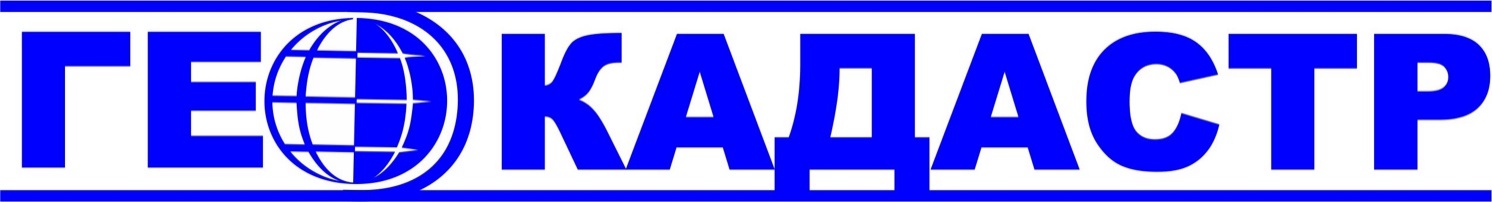 352570, Россия, Краснодарский край, пгт Мостовской,  ул. Горького, 137а   телефон/факс +7(861) 240-05-32,   e-mail: geokadastr23@yandex.ru    www.geokadastr23.ruВнесение изменений в генеральный план Варениковского сельского поселения Крымского района Краснодарского краяТом 1ПОЛОЖЕНИЕ О ТЕРРИТОРИАЛЬНОМ ПЛАНИРОВАНИИТом 1.1Пояснительная записка(текстовые материалы)2023 годРоссийская Федерация   ОБЩЕСТВО С ОГРАНИЧЕННОЙ ОТВЕТСТВЕННОСТЬЮ352570, Россия, Краснодарский край, пгт Мостовской,  ул. Горького, 137а   телефон/факс +7(861) 240-05-32,   e-mail: geokadastr23@yandex.ru    www.geokadastr23.ruВнесение изменений в генеральный план Варениковского сельского поселения Крымского района Краснодарского краяТом 1ПОЛОЖЕНИЕ О ТЕРРИТОРИАЛЬНОМ ПЛАНИРОВАНИИТом 1.1Пояснительная записка(текстовые материалы)2023 годСОСТАВ ПРОЕКТА:Внесение изменений в генеральный план Варениковского сельского поселенияПЕРЕЧЕНЬ ГРАФИЧЕСКИХ МАТЕРИАЛОВОглавление1.	Сведения о видах, назначении и наименованиях планируемых к размещению и планируемых к реконструкции объектов местного значения сельского поселения, их местоположение, а также характеристики зон с особыми условиями использования территорий в случае, если установление таких зон требуется в связи с размещением данных объектов	61.1 Объекты социально-бытового и культурного обслуживания	61.2	Объекты инженерной инфраструктуры	82. Параметры функциональных зон, а также сведения о планируемых для размещения в них объектах федерального значения, объектах регионального значения, объектах местного значения	102.1	Жилые зоны	102.1.1 Зона индивидуальной жилой застройки	102.1.2. Зона застройки малоэтажными жилыми домами (до 4 этажей включая мансардный)	112.1.3. Зона застройки среднеэтажными жилыми домами (от 5 до 8 этажей, включая мансардный)	122.2. Общественно-деловая зона	132.2.1. Многофункциональная общественно-деловая зона	132.2.2. Зона специализированной общественной застройки	142.3. Зона производственного назначения и зоны инженерной и транспортной инфраструктуры	152.3.1. Производственная зона	152.3.2. Коммунально-складская зона	172.3.3. Зона инженерной инфраструктуры	182.3.4. Зона транспортной инфраструктуры	192.4. Зона сельскохозяйственного назначения	202.4.1. Зона сельскохозяйственного использования	202.4.2. Зона сельскохозяйственных угодий	212.4.3. Производственная зона сельскохозяйственных предприятий	222.4.4. Иные зоны сельскохозяйственного назначения	232.5. Зона озелененных территорий общего пользования (лесопарки, парки, сады, скверы, бульвары, городские леса)	242.6. Зона отдыха	252.7. Зона лесов	262.8. Зона кладбищ	272.9. Зона складирования и захоронения отходов	282.10. Зона озелененных территорий специального назначения	292.11. Зона режимных территорий	302.12. Зона акваторий	302.13. Иные зоны	30Сведения о видах, назначении и наименованиях планируемых к размещению и планируемых к реконструкции объектов местного значения сельского поселения, их местоположение, а также характеристики зон с особыми условиями использования территорий в случае, если установление таких зон требуется в связи с размещением данных объектов1.1 Объекты социально-бытового и культурного обслуживанияОбъекты инженерной инфраструктуры 2. Параметры функциональных зон, а также сведения о планируемых для размещения в них объектах федерального значения, объектах регионального значения, объектах местного значенияЖилые зоныПлощадь на расчетный срок: 1145.41 гаМаксимальная этажность застройки: до 8 этажей2.1.1 Зона индивидуальной жилой застройки       Площадь на расчетный срок: 1111.85 га- существующая: 967.43 га- планируемая: 144.42 га       Максимальная этажность застройки: 3 этажаОбъекты местного значенияОбъекты регионального значенияОбъекты федерального значения2.1.2. Зона застройки малоэтажными жилыми домами (до 4 этажей включая мансардный)       Площадь на расчетный срок: 32.7 га- существующая: 5.9 га- планируемая: 26.8 га      Максимальная этажность застройки: 4 этажаОбъекты местного значенияОбъекты регионального значенияОбъекты федерального значения2.1.3. Зона застройки среднеэтажными жилыми домами (от 5 до 8 этажей, включая мансардный)       Площадь на расчетный срок: 0.86 га- планируемая: 0.86 га      Максимальная этажность застройки: 4 этажаОбъекты местного значенияОбъекты регионального значенияОбъекты федерального значения2.2. Общественно-деловая зона       Площадь на расчетный срок: 64.88 га      Максимальная этажность застройки: 3 этажа2.2.1. Многофункциональная общественно-деловая зона       Площадь на расчетный срок: 46.02 га- существующая: 23.79 га- планируемая: 22.23 га      Максимальная этажность застройки: 3 этажаОбъекты местного значенияОбъекты регионального значенияОбъекты федерального значения2.2.2. Зона специализированной общественной застройкиПлощадь на расчетный срок: 18.86 га- существующая: 18.86 гаМаксимальная этажность застройки: 3 этажаОбъекты местного значенияОбъекты регионального значенияОбъекты федерального значения2.3. Зона производственного назначения и зоны инженерной и транспортной инфраструктурыПлощадь на расчетный срок: 901.0 гаМаксимальная этажность застройки: 32.3.1. Производственная зонаПлощадь на расчетный срок: 308.71 га;- существующая: 130.44 га- планируемая: 178.27 гаМаксимальная этажность застройки: 3 этажаОбъекты местного значенияОбъекты регионального значенияОбъекты федерального значения2.3.2. Коммунально-складская зонаПлощадь на расчетный срок: 1.11 га;- существующая: 1.11 гаМаксимальная этажность застройки: 3 этажаОбъекты местного значенияОбъекты регионального значенияОбъекты федерального значения2.3.3. Зона инженерной инфраструктурыПлощадь на расчетный срок: 53.06 га- существующая: 53.06 гаМаксимальная этажность застройки: 2 этажаОбъекты местного значенияОбъекты регионального значенияОбъекты федерального значения2.3.4. Зона транспортной инфраструктурыПлощадь на расчетный срок: 522.88 га.- существующая: 518.79 га- планируемая: 19.33 гаМаксимальная этажность застройки: 2 этажаОбъекты местного значенияОбъекты регионального значенияОбъекты федерального значения2.4. Зона сельскохозяйственного назначенияПлощадь на расчетный срок: 11466.56 гаМаксимальная этажность застройки: 2 этажа2.4.1. Зона сельскохозяйственного использованияПлощадь на расчетный срок: 10439.3 га- существующая: 10439.3 гаОбъекты местного значенияОбъекты регионального значенияОбъекты федерального значения2.4.2. Зона сельскохозяйственных угодийПлощадь на расчетный срок: 331.78 га- существующая: 331.78 гаОбъекты местного значенияОбъекты регионального значенияОбъекты федерального значения2.4.3. Производственная зона сельскохозяйственных предприятийПлощадь на расчетный срок: 109.87 га- существующая: 106.11 га- планируемая: 3.76 гаМаксимальная этажность застройки: 2 этажаОбъекты местного значенияОбъекты федерального значения2.4.4. Иные зоны сельскохозяйственного назначения Площадь на расчетный срок: 50.05 га- существующая: 566.55 га- планируемая: 19.06 гаМаксимальная этажность застройки: 3 этажаОбъекты местного значенияОбъекты регионального значенияОбъекты федерального значения2.5. Зона озелененных территорий общего пользования (парки, сады, скверы, бульвары, городские леса)Площадь на расчетный срок: 41.07 га- существующая: 34.37 га- планируемая: 6.7 гаОбъекты местного значенияОбъекты регионального значенияОбъекты федерального значения2.6. Зона отдыхаПлощадь на расчетный срок: 4.83 га.- существующая: 4.51 га- планируемая: 0.32 гаМаксимальная этажность застройки: 3 этажаОбъекты местного значенияОбъекты регионального значенияОбъекты федерального значения2.7. Зона лесовПлощадь на расчетный срок: 2714.39 га- существующая: 2714.39 гаОбъекты местного значенияОбъекты регионального значенияОбъекты федерального значения2.8. Зона кладбищПлощадь на расчетный срок: 19.14 га- существующая: 11.46 га- планируемая: 7.68 гаОбъекты местного значения2.9. Зона складирования и захоронения отходовПлощадь на расчетный срок: 38.52 га- существующая: 38.52 гаОбъекты местного значенияОбъекты регионального значения2.10. Зона озелененных территорий специального назначенияПлощадь на расчетный срок: 113.02 га;- существующая: 104.48 га- планируемая: 8.54 гаОбъекты местного значенияОбъекты регионального значенияОбъекты федерального значения2.11. Зона режимных территорийПлощадь на расчетный срок: 0.38 га;        - существующая: 0.38 гаОбъекты местного значения2.12. Зона акваторийПлощадь на расчетный срок: 216.61 га2.13. Иные зоныПлощадь на расчетный срок: 69.27 га       ДиректорА.Н. Куликов       Главный архитектор проектаС.А. Будков       Главный инженер проектаВ.А. Гаврилова                Том 1. Положение о территориальном планировании                 Том 1. Положение о территориальном планировании Том 1.1.Пояснительная записка (текстовые материалы)Том 1.2.Графические материалы (карты)Том 2. Материалы по обоснованию генерального планаТом 2. Материалы по обоснованию генерального планаТом 2.1.Пояснительная записка (текстовые материалы)Том 2.2.Графические материалы (карты)                  Том 3. Приложение 1 Сведения о границах населенных пунктов. Графическое описание местоположения границ, перечень координат характерных точек.                  Том 3. Приложение 1 Сведения о границах населенных пунктов. Графическое описание местоположения границ, перечень координат характерных точек.                  Том 4. Приложение 2Перечень земельных участков (ЗУ), имеющих пересечение с границами Государственного лесного фонда в границах Варениковского сельского поселения Крымского района Краснодарского края.                  Том 4. Приложение 2Перечень земельных участков (ЗУ), имеющих пересечение с границами Государственного лесного фонда в границах Варениковского сельского поселения Крымского района Краснодарского края.№ п/пНаименование чертежаГрифМасштабМарка чертежаТом I. Утверждаемая частьЧасть 2. Графические материалы (карты) генерального планаТом I. Утверждаемая частьЧасть 2. Графические материалы (карты) генерального планаТом I. Утверждаемая частьЧасть 2. Графические материалы (карты) генерального планаТом I. Утверждаемая частьЧасть 2. Графические материалы (карты) генерального планаТом I. Утверждаемая частьЧасть 2. Графические материалы (карты) генерального плана1.Карта планируемого размещения объектов местного значения поселенияДСП1:25 000ГП – 12.Карта функционального зонированияДСП1:25 000ГП – 23.Карта административно-территориальных границДСП1:25 000ГП – 3Том II. Материалы по обоснованию генерального планаЧасть 2. Графические материалы по обоснованию Том II. Материалы по обоснованию генерального планаЧасть 2. Графические материалы по обоснованию Том II. Материалы по обоснованию генерального планаЧасть 2. Графические материалы по обоснованию Том II. Материалы по обоснованию генерального планаЧасть 2. Графические материалы по обоснованию Том II. Материалы по обоснованию генерального планаЧасть 2. Графические материалы по обоснованию 4.Карта границ зон с особыми условиями использования территории ДСП1:25 000ГП – 4 5.Карта современного использования территорииДСП1:25 000ГП – 56.Карта размещения иных объектов, оказывающих влияние на установление функциональных зон поселенияДСП1:25 000 ГП – 67.Карта инженерной и транспортной инфраструктур ДСП1:25 000 ГП – 78.Карта границ территорий, подверженных возникновению чрезвычайных ситуаций природного и техногенного характераДСП1:25 000 ГП – 89.Схема границ территорий объектов культурного наследияДСП1:25 000 ГП – 910.Фрагмент карты функционального зонирования. ст-ца ВарениковскаяДСП1:10 000ГП – 1011.Фрагмент карты функционального зонирования. с. Фадеево, х. ШкольныйДСП1:5 000ГП – 1112.Фрагмент карты современного использования. ст-ца ВарениковскаяДСП1:10 000ГП – 1213.Фрагмент карты современного использования территории. с. Фадеево, х. ШкольныйДСП1:5 000ГП – 1314.Фрагмент карты размещения иных объектов, оказывающих влияние на установление функциональных зон поселения. ст-ца ВарениковскаяДСП1:10 000ГП – 1415.Фрагмент карты размещения иных объектов, оказывающих влияние на установление функциональных зон поселения. с. Фадеево, х. ШкольныйДСП1:5 000ГП – 1516.Карта земель по категориямДСП1:25 000 ГП – 16№ п/пНомер объекта на картеНаименование объектаКраткая характеристикаСтатус объектаМестоположениеЗначение объектаВид функциональной зоны12345671. Объекты образования и науки1. Объекты образования и науки1. Объекты образования и науки1. Объекты образования и науки1. Объекты образования и науки1. Объекты образования и науки1. Объекты образования и науки1. Объекты образования и науки1.1.16Дошкольная образовательная организацияна 180 местпланируемый к размещениюст-ца Варениковская, 
ул. Транспортная, 28местноеЗона специализированной общественной застройки21.17Общеобразовательная организацияна 400 учащихсяпланируемый к размещениюст-ца Варениковская, 
ул. Транспортная, 28местноеЗона специализированной общественной застройки2. Объекты культуры и искусства2. Объекты культуры и искусства2. Объекты культуры и искусства2. Объекты культуры и искусства2. Объекты культуры и искусства2. Объекты культуры и искусства2. Объекты культуры и искусства2. Объекты культуры и искусства62.4Музей-планируемый к размещениюст-ца Варениковская, ул. Пушкина, 70АместноеПроизводственная зона 3. Объекты физической культуры и массового спорта3. Объекты физической культуры и массового спорта3. Объекты физической культуры и массового спорта3. Объекты физической культуры и массового спорта3. Объекты физической культуры и массового спорта3. Объекты физической культуры и массового спорта3. Объекты физической культуры и массового спорта3. Объекты физической культуры и массового спорта73.1Спортивная площадка-планируемый к размещениюст-ца. Варениковская, пер. Солнечный, 2местноеЗона специализированной общественной застройки4. Объекты здравоохранения4. Объекты здравоохранения4. Объекты здравоохранения4. Объекты здравоохранения4. Объекты здравоохранения4. Объекты здравоохранения4. Объекты здравоохранения4. Объекты здравоохранения8-------5.Оъекты отдыха и туризма5.Оъекты отдыха и туризма5.Оъекты отдыха и туризма5.Оъекты отдыха и туризма5.Оъекты отдыха и туризма5.Оъекты отдыха и туризма5.Оъекты отдыха и туризма5.Оъекты отдыха и туризма6. Прочие объекты обслуживания6. Прочие объекты обслуживания6. Прочие объекты обслуживания6. Прочие объекты обслуживания6. Прочие объекты обслуживания6. Прочие объекты обслуживания6. Прочие объекты обслуживания6. Прочие объекты обслуживания7. Общественные пространства7. Общественные пространства7. Общественные пространства7. Общественные пространства7. Общественные пространства7. Общественные пространства7. Общественные пространства7. Общественные пространства11-------19. Объекты специального назначения19. Объекты специального назначения19. Объекты специального назначения19. Объекты специального назначения19. Объекты специального назначения19. Объекты специального назначения19. Объекты специального назначения19. Объекты специального назначения19.5Кладбищеплощадь 7,7 гапланируемый. к размещениюВарениковское сельское поселениеместноеЗона кладбищ19.6Крематорий-планируемый. к размещениюВарениковское сельское поселение (сек.17, конт. 95, 96,97; сек. 16, ч.конт. 338,345)местноеЗона кладбищ20. Инвестиционные объекты20. Инвестиционные объекты20. Инвестиционные объекты20. Инвестиционные объекты20. Инвестиционные объекты20. Инвестиционные объекты20. Инвестиционные объекты20. Инвестиционные объекты13-------№ п/пНомер объекта на картеНаименованиеЗначение объектаСтатус объектаМестоположениеВид функциональной зоныЗоны с особыми условиями использования территорий12345678. Предприятия и объекты добывающей и перерабатывающей промышленности8. Предприятия и объекты добывающей и перерабатывающей промышленности8. Предприятия и объекты добывающей и перерабатывающей промышленности8. Предприятия и объекты добывающей и перерабатывающей промышленности8. Предприятия и объекты добывающей и перерабатывающей промышленности8. Предприятия и объекты добывающей и перерабатывающей промышленности8. Предприятия и объекты добывающей и перерабатывающей промышленности8. Предприятия и объекты добывающей и перерабатывающей промышленности1------9. Предприятия и объекты сельского и лесного хозяйства, рыболовства и рыбоводства9. Предприятия и объекты сельского и лесного хозяйства, рыболовства и рыбоводства9. Предприятия и объекты сельского и лесного хозяйства, рыболовства и рыбоводства9. Предприятия и объекты сельского и лесного хозяйства, рыболовства и рыбоводства9. Предприятия и объекты сельского и лесного хозяйства, рыболовства и рыбоводства9. Предприятия и объекты сельского и лесного хозяйства, рыболовства и рыбоводства9. Предприятия и объекты сельского и лесного хозяйства, рыболовства и рыбоводства9. Предприятия и объекты сельского и лесного хозяйства, рыболовства и рыбоводства2------10. Прочие объекты, связанные с производственной деятельностью10. Прочие объекты, связанные с производственной деятельностью10. Прочие объекты, связанные с производственной деятельностью10. Прочие объекты, связанные с производственной деятельностью10. Прочие объекты, связанные с производственной деятельностью10. Прочие объекты, связанные с производственной деятельностью10. Прочие объекты, связанные с производственной деятельностью10. Прочие объекты, связанные с производственной деятельностью3------11. Объекты транспортной инфраструктуры11. Объекты транспортной инфраструктуры11. Объекты транспортной инфраструктуры11. Объекты транспортной инфраструктуры11. Объекты транспортной инфраструктуры11. Объекты транспортной инфраструктуры11. Объекты транспортной инфраструктуры11. Объекты транспортной инфраструктуры11.10Мостовое сооружениеместноеВарениковское сельское поселение-11.18Речный вокзалместноест-ца Варениковская, рядом с
 участком ул. Красная, 2Зона озелененных территорий специального назначения12. Объекты электроснабжения12. Объекты электроснабжения12. Объекты электроснабжения12. Объекты электроснабжения12. Объекты электроснабжения12. Объекты электроснабжения12. Объекты электроснабжения12. Объекты электроснабжения5------13. Объекты газоснабжения13. Объекты газоснабжения13. Объекты газоснабжения13. Объекты газоснабжения13. Объекты газоснабжения13. Объекты газоснабжения13. Объекты газоснабжения13. Объекты газоснабжения6------14. Объекты теплоснабжения14. Объекты теплоснабжения14. Объекты теплоснабжения14. Объекты теплоснабжения14. Объекты теплоснабжения14. Объекты теплоснабжения14. Объекты теплоснабжения14. Объекты теплоснабжения8------15. Объекты водоснабжения15. Объекты водоснабжения15. Объекты водоснабжения15. Объекты водоснабжения15. Объекты водоснабжения15. Объекты водоснабжения15. Объекты водоснабжения15. Объекты водоснабжения9------16. Объекты водоотведения16. Объекты водоотведения16. Объекты водоотведения16. Объекты водоотведения16. Объекты водоотведения16. Объекты водоотведения16. Объекты водоотведения16. Объекты водоотведения13------17. Объекты связи17. Объекты связи17. Объекты связи17. Объекты связи17. Объекты связи17. Объекты связи17. Объекты связи17. Объекты связи14-------18. Объекты единой государственной системы предупреждения и ликвидации чрезвычайных ситуаций18. Объекты единой государственной системы предупреждения и ликвидации чрезвычайных ситуаций18. Объекты единой государственной системы предупреждения и ликвидации чрезвычайных ситуаций18. Объекты единой государственной системы предупреждения и ликвидации чрезвычайных ситуаций18. Объекты единой государственной системы предупреждения и ликвидации чрезвычайных ситуаций18. Объекты единой государственной системы предупреждения и ликвидации чрезвычайных ситуаций18. Объекты единой государственной системы предупреждения и ликвидации чрезвычайных ситуаций18. Объекты единой государственной системы предупреждения и ликвидации чрезвычайных ситуаций15------Номер объекта на картеНаименованиеКраткая характеристикаМестоположениеЗначениеСтатус123456------Номер объекта на картеНаименованиеКраткая характеристикаМестоположениеЗначениеСтатус123456------Номер объекта на картеНаименованиеКраткая характеристикаМестоположениеЗначениеСтатус123456------Номер объекта на картеНаименованиеКраткая характеристикаМестоположениеЗначениеСтатус123456------Номер объекта на картеНаименованиеКраткая характеристикаМестоположениеЗначениеСтатус123456------Номер объекта на картеНаименованиеКраткая характеристикаМестоположениеЗначениеСтатус123456------Номер объекта на картеНаименованиеКраткая характеристикаМестоположениеЗначениеСтатус123456------Номер объекта на картеНаименованиеКраткая характеристикаМестоположениеЗначениеСтатус123456------Номер объекта на картеНаименованиеКраткая характеристикаМестоположениеЗначениеСтатус123456------Номер объекта на картеНаименованиеКраткая характеристикаМестоположениеЗначениеСтатус123456------Номер объекта на картеНаименованиеКраткая характеристикаМестоположениеЗначениеСтатус123456Номер объекта на картеНаименованиеКраткая характеристикаМестоположениеЗначениеСтатус123456------Номер объекта на картеНаименованиеКраткая характеристикаМестоположениеЗначениеСтатус1234561.16Дошкольная образовательная организация-ст-ца Варениковская, ул. Транспортная, 28-планируемый к размещению1.17Общеобразовательная организация-ст-ца Варениковская, ул. Транспортная, 28планируемый к размещению3.1Спортивная площадкаст-ца. Варениковская, пер. Солнечный, 2планируемый к размещениюНомер объекта на картеНаименованиеКраткая характеристикаМестоположениеЗначениеСтатус1234564.1ММУ "Варениковская РБ" (детская больница) (Аптечный пунк)на 108 койко-местст-ца. Варениковская, ул. Пушкина, д. 242регионпланир к реконстрНомер объекта на картеНаименованиеКраткая характеристикаМестоположениеЗначениеСтатус123456------Номер объекта на картеНаименованиеКраткая характеристикаМестоположениеЗначениеСтатус1234562.4Музей-ст-ца Варениковская, ул. Пушкина, 70А-планир. к размещ.Номер объекта на картеНаименованиеКраткая характеристикаМестоположениеЗначениеСтатус12345615.1Водозабор-Западнее ст-цы Варениковскойрегионпланир. к размещ.Номер объекта на картеНаименованиеКраткая характеристикаМестоположениеЗначениеСтатус123456------Номер объекта на картеНаименованиеКраткая характеристикаМестоположениеЗначениеСтатус123456------Номер объекта на картеНаименованиеКраткая характеристикаМестоположениеЗначениеСтатус123456------Номер объекта на картеНаименованиеКраткая характеристикаМестоположениеЗначениеСтатус123456------Номер объекта на картеНаименованиеКраткая характеристикаМестоположениеЗначениеСтатус123456------Номер объекта на картеНаименованиеКраткая характеристикаМестоположениеЗначениеСтатус123456------Номер объекта на картеНаименованиеКраткая характеристикаМестоположениеЗначениеСтатус123456------Номер объекта на картеНаименованиеКраткая характеристикаМестоположениеЗначениеСтатус123456------Номер объекта на картеНаименованиеКраткая характеристикаМестоположениеЗначениеСтатус12345611.1Автодорога «Андреева Гора - ст-ца Варенковская - г. Анапа»протяженность 
3.18 кмВарениковское сельское поселениерегионпланир. к реконстр.11.2Автодорога Крымск - Джигинкапротяженность 
14.53 кмВарениковское сельское поселениерегионпланир. к реконстр.11.3Автодорога ст-ца Варениковская - 
х. Школьныйпротяженность 
13.16 кмВарениковское сельское поселениерегионпланир. к реконстр.11.4 Автодорога «Андреева Гора - ст-ца Варенковская - г. Анапа»протяженность 
10.53 кмВарениковское сельское поселениерегионпланир. к реконстр.Номер объекта на картеНаименованиеКраткая характеристикаМестоположениеЗначениеСтатус12345611.9Транспортная развязка в разных уровнях-на автодороге Крымск - Джигинкафедерал.планир. к размещ.Номер объекта на картеНаименованиеКраткая характеристикаМестоположениеЗначениеСтатус123456------Номер объекта на картеНаименованиеКраткая характеристикаМестоположениеЗначениеСтатус123456------Номер объекта на картеНаименованиеКраткая характеристикаМестоположениеЗначениеСтатус123456------Номер объекта на картеНаименованиеКраткая характеристикаМестоположениеЗначениеСтатус123456------Номер объекта на картеНаименованиеКраткая характеристикаМестоположениеЗначениеСтатус123456------Номер объекта на картеНаименованиеКраткая характеристикаМестоположениеЗначениеСтатус123456------Номер объекта на картеНаименованиеКраткая характеристикаМестоположениеЗначениеСтатус12345616.9Молочно-товарная фермапланир. к реконструкциир-н. Лабинский в границах бывших земель СПК Колхоз имени Калинина, бригада № 2, МТФ №2Номер объекта на картеНаименованиеКраткая характеристикаМестоположениеЗначениеСтатус123456------Номер объекта на картеНаименованиеКраткая характеристикаМестоположениеЗначениеСтатус123456------Номер объекта на картеНаименованиеКраткая характеристикаМестоположениеЗначениеСтатус123456------Номер объекта на картеНаименованиеКраткая характеристикаМестоположениеЗначениеСтатус123456------Номер объекта на картеНаименованиеКраткая характеристикаМестоположениеЗначениеСтатус123456планируемыйНомер объекта на картеНаименованиеКраткая характеристикаМестоположениеЗначениеСтатус123456------Номер объекта на картеНаименованиеКраткая характеристикаМестоположениеЗначениеСтатус123456------Номер объекта на картеНаименованиеКраткая характеристикаМестоположениеЗначениеСтатус123456------Номер объекта на картеНаименованиеКраткая характеристикаМестоположениеЗначениеСтатус123456------Номер объекта на картеНаименованиеКраткая характеристикаМестоположениеЗначениеСтатус123456------Номер объекта на картеНаименованиеКраткая характеристикаМестоположениеЗначениеСтатус123456------Номер объекта на картеНаименованиеКраткая характеристикаМестоположениеЗначениеСтатус123456------Номер объекта на картеНаименованиеКраткая характеристикаМестоположениеЗначениеСтатус123456------Номер объекта на картеНаименованиеКраткая характеристикаМестоположениеЗначениеСтатус12345619.5КладбищеВарениковское сельское поселениеместноепланируемый. к размещению19.6Крематорий-Варениковское сельское поселение (сек.17, конт. 95, 96,97; сек. 16, ч.конт. 338,345)местноепланируемый. к размещениюНомер объекта на картеНаименованиеКраткая характеристикаМестоположениеЗначениеСтатус123456------Номер объекта на картеНаименованиеКраткая характеристикаМестоположениеЗначениеСтатус12345619.7Объект по обработке, утилизации, обезвреживанию твердых коммунальных отходов (Мусоросортировочный комплекс)I класс опасности объектаВарениковское сельское поселение в границах СХПК Кубаньрегионпланир. к размещ.Номер объекта на картеНаименованиеКраткая характеристикаМестоположениеЗначениеСтатус123456------Номер объекта на картеНаименованиеКраткая характеристикаМестоположениеЗначениеСтатус123456------Номер объекта на картеНаименованиеКраткая характеристикаМестоположениеЗначениеСтатус123456------Номер объекта на картеНаименованиеКраткая характеристикаМестоположениеЗначениеСтатус123456------